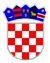 	REPUBLIKA HRVATSKAVUKOVARSKO-SRIJEMSKA ŽUPANIJAOPĆINA NEGOSLAVCIOpćinsko vijećeKLASA: 400-01/22-01/01URBROJ: 2196-19-02-23-05Negoslavci, 23.08.2023. godine	Na temelju članka 67., stavka 1. Zakona o komunalnom gospodarstvu („Narodne novine“ broj 68/18, 110/18 i 32/20) i članka 19., stavka 1., točke 2. Statuta Općine Negoslavci („Službeni glasnik Općine Negoslavci” broj 1/21), Općinsko vijeće Općine Negoslavci na svojoj redovnoj sjednici održanoj dana 23.08.2023. godine donosiIzmjene i dopune Programa građenja komunalne infrastruktureOpćine Negoslavci za 2023. godinuČlanak 1.	U Programu građenja komunalne infrastrukture Općine Negoslavci za 2023. godinu („Službeni glasnik Općine Negoslavci” broj 8/22) (u daljem tekstu: Program), članak 3. mijenja se i glasi:             	„U 2023. godini planira se gradnja sljedećih objekata komunalne infrastrukture na području Općine Negoslavci kako slijedi:građevine komunalne infrastrukture koje će se graditi radi uređenja neuređenih dijelova građevinskog područja					                                         0,00građevine komunalne infrastrukture koje će se graditi u uređenim dijelovima građevinskog područja	- izgradnja nerazvrstanih cesta			                                                        		     								408.219,21KN/54.180,00 EUR- izgradnja parkinga u centru naselja                                                301.380,00KN/40.000,00 EUR                 građevine komunalne infrastrukture koje će se graditi izvan građevinskog područja										                                   0,00postojeće građevine komunalne infrastrukture koje će se rekonstruisati,                     0,00građevine komunalne infrastrukture koje će se uklanjati,                                             0,00UKUPNO: 							           709.599,21 KN/94.180,00 EUR ”Članak 2.	Članak 4. Programa mijenja se i glasi:	„Financijska sredstva za gradnju komunalne infrastrukture iz članka 3. u ukupnom iznosu od 709.599,21 KN/94.180,00 EUR osigurat će se iz sljedećih izvora.„Članak 2.	Ostale odredbe Programa se ne mijenjaju, niti se dopunjavaju.Članak 3.	Izmjene i dopune Programa financiranja udruga i općedruštvenih djelatnosti na području Općine Negoslavci za 2023. godinu stupaju na snagu dan nakon dana objave u Službenom glasniku Općine Negoslavci.ZAMJENIK PREDSJEDNIKA OPĆINSKOG VIJEĆABranko AbadžićIzvršenjePotrebna sredstvaIzvori financiranja i iznosiIzgradnja nerazvrstanih cesta                                                                                              408.219,21 KN/54.180,00 EURSufinanciranje Ministarstva regionalnog razvoja i fondova Europske Unije -290.000,00 KN/38.489,61 EUR i prihodi iz proračuna 118.219,24 KN/15.690,39 EURIzgradnja parkinga u centru naselja 301.380,00KN/40.000,00 EUR Sufinanciranje MRRFEU 188.362,50 KN/25.000,00 EUR i prihodi iz proračuna 113.017,50 KN/15.000,00EURUKUPNO408.219,21 KN/54.180,00 EUR